Allegato B – Modulo di manifestazione di interesse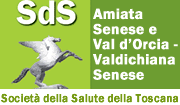 Il/la sottoscritto/a ____________________________________________________________________________ nato/a ____________________________________________ il ______________ residente a _________________________________Via/Piazza _____________________________ Codice Fiscale ____________________________ in qualità di legale rappresentante di (  ) Organizzazione di Volontariato (   ) Associazione di Promozione Sociale    (  )  Cooperativa Sociale denominata  _______________________________   con sede legale in_______________________________ Via_____________ __________________  sede operativa in _______________________________ via _____________ __________________ Codice Fiscale/Partita I.V.A. _________________________________________________Telefono ____________________ E-mail _____________________________________________E-mail certificata _______________________________Nel caso di ETS capofila di più soggetti, partecipa alla presente selezione in nome e per conto dei seguenti soggetti:Associazione ______________________________ codice fiscale __________ partita I.V.A. __________Associazione ______________________________ codice fiscale __________ partita I.V.A. __________Associazione ______________________________ codice fiscale __________ partita I.V.A. __________* l’associazione capofila stipulerà la convenzione in nome e per conto dei soggetti associati.Vista la Determinazione del Direttore della Società della salute Amiata Senese Val D’Orcia Valdichiana Senese, n. …… del …….. per l’acquisizione di manifestazione di interesse per l’individuazione di soggetti di Terzo Settore per la co-progettazione per il trasporto di persone in condizione di fragilità socio-economica che debbano eseguire un ciclo di prestazioni diagnostico-terapeutiche e residenti nei Comuni di Abbadia San Salvatore, Piancastagnaio, Radicofani, Castiglione d’Orcia, San Quirico d’Orcia, Montepulciano, Chianciano T., Pienza, Chiusi, San Casciano dei Bagni, Cetona, Sarteano, Trequanda, Torrita di Siena, Sinalunga.CHIEDEdi aderire alla Manifestazione d’interesse di cui all’oggetto secondo il progetto di cui alla scheda allegata. A tale fine sotto la propria responsabilità, ai sensi e per gli effetti di cui agli art. 46 e 47 del DPR 28.12.2000, n. 445, consapevole delle sanzioni penali richiamate dall’art. 76 del citato DPR 445/2000 nell’ipotesi di falsità in atti e di dichiarazioni mendaci.DICHIARA (*)che le attività tipiche dell’ETS sono le seguenti:_____________________________ __________________________________________________________________________________________________________________________________________________________________________________che gli estremi della iscrizione dell’ETS  ai Registri previsti (RUNTS) dalla legge sono i seguenti: Registro ________________________ data di iscrizione ___________ n. di iscrizione____________di essere in regola con le polizze contro gli infortuni e la responsabilità civile dei propri i volontari;di essere in regola con l’applicazione della normativa relativa alla sicurezza sul luogo di lavoro in materia di prevenzione infortunistica e igiene del lavoro, per quanto di attinenza;  esperienza di almeno due anni (24 mesi) nel servizio di accompagnamento sociale rivolto a persone con disabilità, anziane e minori e svolto per enti pubblici.di avere sufficiente disponibilità di volontari e mezzi di trasporto per poter compartecipare attivamente alla realizzazione del servizio di accompagnamento sociale;di avere significativa e comprovata conoscenza del territorio dell’Amiata Senese e Val d'Orcia Valdichiana Senese;di essere in possesso dei requisiti di legge per contrattare con la Pubblica Amministrazione e che non sussistono cause da cui possa derivare l’esclusione dalla procedura o l’incapacità a contrarre con la pubblica amministrazione tra quelle elencate dall art. 94 dello stesso D. Lgs. 36/2023, né ipotesi di conflitto di interesse, di cui alla legge241/1990 e ss.mm.ii.; non avere affidato incarichi in violazione dell’art. 53, comma 16-ter, del decreto legislativo n. 165/2001non avere in corso procedimenti pendenti per l'applicazione di una delle misure di prevenzione di cui all'art. 3 della legge n. 1423/1956, e ss.mm.ii., o di una o più delle cause ostative previste dall'art. 10 della legge n. 575/1965, e ss.mm.ii.;non essere incorso in una delle cause di decadenza, divieto o sospensione di cui all’art. 67 del decreto legislativo n. 159/2011, e dei tentativi di infiltrazione mafiosa di cui all’art. 4 del decreto legislativo n. 490/1994;non aver subito sentenze di condanna passata in giudicato o decreto penale di condanna divenuto irrevocabile oppure sentenza di applicazione della pena su richiesta, ai sensi dell'art. 444 C.p.p., per reati gravi in danno dello Stato o della Comunità che incidono sulla moralità professionale, o di condanna, con sentenza passata in giudicato, per uno o più reati di partecipazione a un'organizzazione criminale, corruzione, frode, riciclaggio, quali definiti dagli atti comunitari citati all'art. 45, par. 1, della direttiva CE 2004/18;non essere incorso in violazioni, definitivamente accertate, rispetto agli obblighi relativi al pagamento di imposte e tasse, secondo la legislazione italiana;essere accreditati per la gestione del servizio di trasporto sociale ai sensi della legge regionale n.82/2009.di garantire gli adempimenti obbligatori previsti dal Codice per la protezione dei dati personali (D. Lgs. 196/2003 e ss. mm.ii.) e dal Regolamento UE n. 679/2016, assicurando la tutela dei dati personali degli utenti nel rispetto della norma;di aver preso visione e di accettare tutte le condizioni contenute nell’Avviso di Manifestazione di Interesse per la stipula di accordo;Allega: Copia di documento di identità del Legale rappresentante;Scheda progettuale secondo lo schema dell’allegato C.Firma e Timbro del Legale Rappresentante_____________________(*) L’eventuale ETS capofila dichiara il possesso dei requisiti richiesti in nome e per conto di tutti ETS che essa rappresenta